FINAŁ SUPERLIGI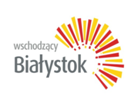 DRUŻYNOWICH MISTRZOSTW POLSKI U20O PUCHAR IM. STANISŁAWA SZYSZŁY…………………………………………………………………………………………………………………………………………………………………………………………………………………………………………Nazwa, adres, NIP zamawiającegoZAMÓWIENIE NA ZAKWATEROWANIE I WYŻYWIENIEZakwaterowanie 15/16.09.2018WyżywienieKoszt osobodnia 95 zł. Płatne przelewem SBR 21 8769 0002 0391 6014 2000 0010								………………………………………..								Podpis upoważnionego przedstawicielaZawodnicyZawodnicyTrenerzyTrenerzykierowcyKobietyMężczyźniKobietyMężczyźnikierowcy15.0916.0916.09kolacjaŚniadanieObiad